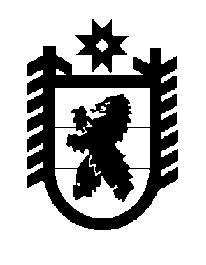 Российская Федерация Республика Карелия    ПРАВИТЕЛЬСТВО РЕСПУБЛИКИ КАРЕЛИЯПОСТАНОВЛЕНИЕ                                 от  19 декабря 2013 года № 365-Пг. Петрозаводск Об утверждении государственной программы Республики Карелия «Развитие институтов гражданского общества и развитие местного самоуправления, защита прав и свобод человека и гражданина»на 2014-2020 годыПравительство Республики Карелия п о с т а н о в л я е т:В целях реализации Стратегии социально-экономического развития Республики Карелия до 2020 года, утвержденной постановлением Законодательного Собрания Республики Карелия от 24 июня 2010 года            № 1755-IV ЗС, в соответствии с перечнем государственных программ Республики Карелия, утвержденным распоряжением Правительства Республики Карелия от 26 сентября 2012 года № 574р-П:1. Утвердить прилагаемую государственную программу Республики Карелия «Развитие институтов гражданского общества и развитие местного самоуправления, защита прав и свобод человека и гражданина» на 2014-2020 годы (далее – государственная программа).2. Рекомендовать органам местного самоуправления муниципальных районов и городских округов в Республике Карелия принять участие в реализации мероприятий государственной программы в пределах полномочий.3. Признать утратившим силу постановление Правительства Республики Карелия от 12 декабря 2011 года № 349-П «Об утверждении долгосрочной целевой программы «Сохранение единства народов и этнических общностей Карелии на 2012-2016 годы» («Карьяла – наш дом»)» (Собрание законодательства Республики Карелия, 2011, № 12,               ст. 2053).            Глава Республики  Карелия                                                            А.П. Худилайнен